Mẫu Dịch Vụ Phục Hồi COVID-19 cho Từng Cá Nhân Chương Trình Họp IEP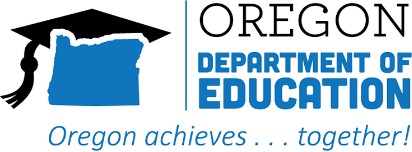 Đón tiếpMục đích cuộc họpGiới thiệu và vai tròĐánh giá kết quả cuộc họpĐánh giá chương trình làm việcChuẩn mực của nhómMức độ thành tích học tập và chức năng hiện tạiĐánh giá điểm mạnh của học sinhĐánh giá khó khăn của học sinhXem xét dữ liệu đánh giá và giám sát tiến bộMục đích và mục tiêu hàng năm đo lường đượcXem xét, cập nhật và/hoặc sửa đổi mục tiêu hiện tạiThiết lập các mục tiêu mới, nếu thích hợpCác dịch vụ và hỗ trợ giáo dục đặc biệtĐánh giá chương trình giáo dục đặc biệt hiện tại và các dịch vụ liên quanXác định nhu cầu về các dịch vụ và hỗ trợ bổ sung, bao gồm Dịch Vụ Phục Hồi COVID-19 cho Từng Cá NhânĐánh giá/thảo luận về các dịch vụ chuyển tiếp (khi thích hợp)Đánh giá/thảo luận về việc tham gia kiểm tra cấp tiểu bangKết thúcHoàn tất giấy tờThu thập chữ kýTháng 7 năm 2021